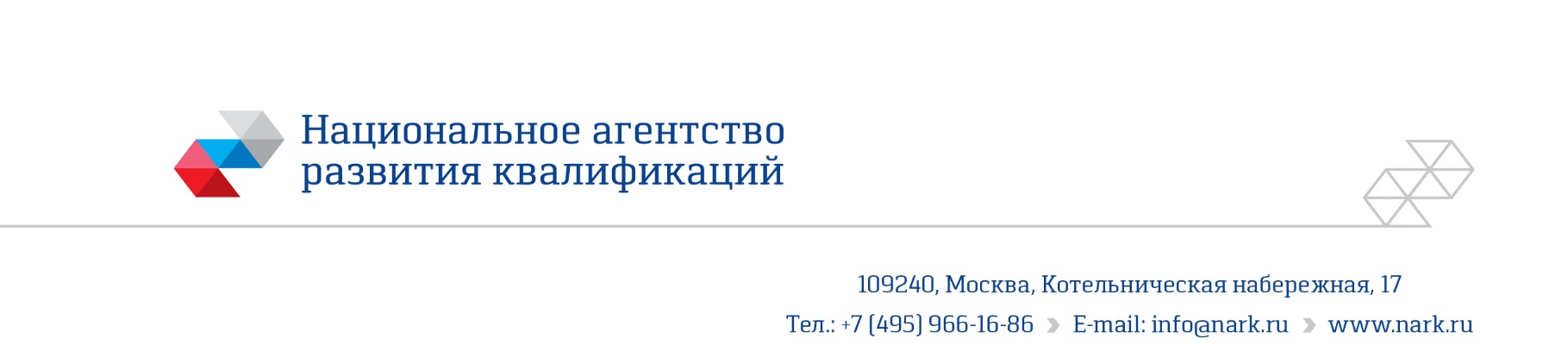                                                  УТВЕРЖДЕНО»Решением Совета по профессиональным квалификациям в ЖКХ от 30. 09. 2019г. (протокол № 40)ПРИМЕР ОЦЕНОЧНОГО СРЕДСТВАдля оценки квалификации«Руководитель планово – экономической службы предприятия водоснабжения и водоотведения» (6 уровень квалификации)Комплект оценочного средства разработан в рамках Комплекса мероприятий по развитию механизма независимой оценки квалификаций, по созданию и поддержке функционирования базового центра профессиональной подготовки, переподготовки и повышения квалификации рабочих кадров, Москва2019 годСостав примера оценочных средствНаименование квалификации и уровень квалификации: Руководитель планово – экономической службы предприятия водоснабжения и водоотведения (указываются в соответствии с профессиональным стандартом или квалификационными требованиями, установленными федеральными законами и иными нормативными правовыми актами Российской Федерации)2. Номер квалификации: 		(6  уровень квалификации)			                          (номер квалификации в реестре сведений о проведении независимой оценки квалификации)3. Профессиональный стандарт или квалификационные требования, установленные федеральными законами и иными нормативными правовыми актами Российской Федерации (далее - требования к квалификации): Специалист планово - экономического сопровождения деятельности организаций водоснабжения и водоотведения, Приказ Министерства труда и социальной защиты РФ от 19.03.2015 г. № 166н     (наименование и код профессионального стандарта либо наименование и реквизиты документов,  
       устанавливающих квалификационные требования)4.Вид профессиональной деятельности: Планирование, координация и контроль экономической деятельности организации водоснабжения и водоотведения	(по реестру профессиональных стандартов)5. Спецификация заданий для теоретического этапа профессионального экзаменаОбщая информация по структуре заданий для теоретического этапа профессионального экзамена:Количество заданий с выбором ответа: 42Количество заданий на установление соответствия: Количество заданий на установление последовательности: Количество заданий с открытым ответом: Время выполнения теоретического этапа экзамена: 1 час6. Спецификация заданий для практического этапа профессионального экзамена7. Материально-техническое обеспечение оценочных мероприятий:а) материально-технические ресурсы для обеспечения теоретического этапа профессионального экзамена:- нормативно-правовые акты в сфере тарифного регулирования в сфере водоснабжения и водоотведения, планирования объемов реализации, штатного расписания, вопросов оплаты работ, услуг.б) материально-технические ресурсы для обеспечения практического этапа профессионального экзамена:- бумага, ручка;- компьютер и интернет.8. Кадровое обеспечение оценочных мероприятий: 1. Высшее образование, среднее профессиональное образование.  2. Опыт работы не менее 3 лет в должности и (или) выполнения работ (услуг) по виду профессиональной деятельности, содержащему оцениваемую квалификацию, но не ниже уровня оцениваемой квалификации.   3. Подтверждение прохождение обучения по дополнительным профессиональным  программам обеспечивающим освоение: а) знаний:  нормативные правовые акты (далее – НПА) в области независимой оценки квалификации и особенности их применения при проведении профессионального экзамена; НПА регулирующие вид профессиональной деятельности и проверяемую квалификацию; методы оценки квалификации, определенные утвержденным Советом оценочным средством (оценочными средствами); требования и порядок проведения теоретической и практической части профессионального экзамена и документирования результатов оценки;порядок работы с персональными данными и информацией ограниченного использования (доступа); б) умений применять оценочные средства; анализировать полученную при проведении профессионального экзамена информацию, проводить экспертизу документов и материалов; проводить осмотр и экспертизу объектов, используемых при проведении профессионального экзамена; проводить наблюдение за ходом профессионального экзамена; принимать экспертные решения по оценке квалификации на основе критериев оценки, содержащихся в оценочных средствах; формулировать, обосновывать и документировать результаты профессионального экзамена; использовать информационно-коммуникационные технологии и программно-технические средства, необходимые для подготовки и оформления экспертной документации; 4. Подтверждение квалификации эксперта со стороны Совета по профессиональным квалификациям (при наличии) - не менее 2-х человек 5. Отсутствие ситуации конфликта интереса в отношении конкретных соискателей9. Требования безопасности к проведению оценочных мероприятий: проведение обязательного вводного инструктажа и инструктажа на рабочем месте при принятии решения о проведении оценки профессиональной квалификации (практических заданий испытания) на реальном объекте вне стен ЦОК.10. Задания для теоретического этапа профессионального экзамена: При выполнении заданий с 1 по 42 необходимо выбрать из предложенных вариантов один или несколько правильных ответов: 3. Выберите один правильный ответ: На какой срок разрабатывается производственная программа  регулируемой организации,  осуществляющей деятельность в сфере водоснабжения и водоотведения? 4. Выберите один верный вариант ответа: Какие тарифы принято называть «Долгосрочными тарифами»?9. Выберите все правильные ответы: В течение какого времени В соответствии с  Постановлением Правительства РФ от 17 января 2013 г. N 6 "О стандартах раскрытия информации в сфере водоснабжения и водоотведения" регулируемая организация обязана раскрывать информацию, в т. ч. информацию об основных показателях финансово- хозяйственной деятельности регулируемой организации, включая структуру основных производственных затрат (в части регулируемой деятельности) раскрываемая информация должна быть доступна? 10. Выберите один правильный ответ: Что такое предприятие водопроводно-канализационного хозяйства ?  12. Выберите один правильный ответ: Что из перечисленного ниже может являться учредительными документами коммерческой организации?16. Выберите все правильные ответы: Кто утверждает показатели экономической эффективности деятельности государственных унитарных предприятий и контролирует их выполнение?21. Выберите один верный вариант ответа: Как предупреждаются работодателем работники о предстоящем увольнении (высвобождении) по сокращению численности или штата?22. Выберите один правильный ответ: Какие существуют виды налогов и сборов?26. Выберите один правильный ответ: Кто несет ответственность за правильное и своевременное расследование несчастного случая, составление акта по форме Н-2?29. Выберите один правильный ответ: Какие документы из перечисленных ниже придают юридическую силу данным бухгалтерского учета?30. Выберите один правильный ответ: Для какого стиля управления характерна коллегиальность в принятии решений, распределение ответственности в соответствии с переданными полномочиями, дифференцированный подход к людям, различные методы стимулирования?31. Выберите один правильный ответ: В каких случаях допускается изменение первоначальной стоимости основных средств?33. Выберите все правильные ответы: Какие факторы из перечисленных ниже влияют на прибыль?37. Выберите один правильный ответ: Какие из перечисленных разбивок не применяются в отношении налогов?39. Выберите один правильный ответ: Составной частью чего является экономический анализ?42. Выберите один правильный ответ: Что из перечисленного относится к интенсивным факторам развития производства?11.  Критерии  оценки  (ключи  к  заданиям)Допуск к следующему этапу профессионального экзамена предоставляются в случае, если экзаменуемый набрал 34 баллов и более.12. Задания для практического этапа профессионального экзамена:Провести оценку темпов экономического роста предприятия на примере МУП Водоканал Сигежа по нижеперечисленным экономическим показателям и темпам их роста: ТЕОРЕТИЧЕСКИЕ СВЕДЕНИЯ:Экономический рост предприятия характеризуется увеличением объемов деятельности предприятия. Прирост объема выпуска и продаж продукции зависит от роста его имущества (активов). Для этого требуются дополнительные финансовые ресурсы.Приток ресурсов может быть обеспечен за счет внутренних и внешних источников финансирования. К внутренним источникам относится прибыль, направляемая на развитие производства и начисленная амортизация. Они пополняют собственный капитал предприятия. Дополнительный приток финансовых ресурсов можно обеспечить благодаря привлечению таких источников, как банковские кредиты, займы, средства кредиторовДля оценки устойчивости экономического роста предприятия сопоставляют темпы изменения суммы прибыли, объема продаж и величины активов (капитала).Оптимальным является следующее соотношение:Тпр>Твр>Ти>100%,	где: Тпр, Твр, Ти — соответственно темпы изменения суммы прибыли (до налогообложения), выручки от продажи, стоимости имущества (активов).Это соотношение означает:I)прибыль увеличивается более высокими темпами, чем объем продаж, что свидетельствует об относительном снижении издержек производства и обращения;2)объем продаж возрастает более высокими темпами, чем активы (капитал) предприятия, то есть ресурсы предприятия используются более эффективно;3)экономический потенциал предприятия возрастает по сравнению с предыдущим периодом.Ответ:Как видно из приведенных данных, в отчетном году по сравнению с предыдущим периодом прирост суммы прибыли на 51,8 % сопровождался ростом объема продаж на 33% и повышением стоимости активов на 32%Таким образом, темп роста прибыли до налогообложения превысил темп роста выручки от продажи продукции. Выручка от продажи продукции, в свою очередь, превысила темп роста стоимости имущества (активов) предприятия, то есть сложилось оптимальное соотношение (в % 151,8 > 133 > 132 > 100%.Данное соотношение явилось результатом роста объемов товарных услуг  тарифов, относительного снижения отдельных  видов затрат на производство и реализацию, а также эффективного использования экономического потенциала предприятия.13. Правила обработки результатов профессионального экзамена и принятия решения о соответствии квалификации соискателя требованиям к квалификации: Положительное решение о соответствии квалификации соискателя требованиям к квалификации по квалификации «Руководитель планово – экономической службы предприятия водоснабжения и водоотведения (6 уровень квалификации)»__________________________________________________________________(наименование квалификации)принимается при получении соискателем по совокупности положительных результатов теоретического и практического этапов экзамена__________________________________________________________________(указывается, при каких результатах выполнения задания профессиональный экзамен считается пройденным положительно)14.  Перечень  нормативных  правовых  и иных документов, использованных при подготовке комплекта оценочных средств (при наличии): — 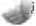 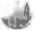 Как возможно произвести расчет эффективности инвестирования средств? По какому показателю?Расчет эффективности инвестирования средств производится путем сопоставления динамики показателей надежности, качества и энергетической эффективности объектов централизованной системы водоснабжения, экономического эффекта в денежных показателях до начала и по итогам реализации мероприятий Инвестиционной программы.Для оценки экономической эффективности от реализации мероприятий Инвестиционной программы, в данном случае, проведен анализ по показателю - Доля потерь воды в централизованной системе водоснабжения при транспортировке в общем объеме воды, поданной в водопроводную сеть. Проведена оценка затрат, связанных с потерями воды в сетях холодного водоснабжения.13. Правила обработки результатов профессионального экзамена и принятия решения о соответствии квалификации соискателя требованиям к квалификации: Положительное решение о соответствии квалификации соискателя требованиям к квалификации по квалификации: «Руководитель планово – экономической службы предприятия водоснабжения и водоотведения»принимается при условии прохождения теоретического и практического этапа профессионального экзамена.14. Перечень нормативных правовых и иных документов, использованных при подготовке комплекта оценочных средств:Разделстраница1. Наименование квалификации и уровень квалификации32. Номер квалификации33. Профессиональный стандарт или квалификационные требования, установленные федеральными  законами  и  иными  нормативными  правовыми актами Российской Федерации34. Вид профессиональной деятельности35. Спецификация заданий для теоретического этапа профессионального экзамена36. Спецификация заданий для практического этапа профессионального экзамена47. Материально-техническое обеспечение оценочных мероприятий48. Кадровое обеспечение оценочных мероприятий59. Требования безопасности к проведению оценочных  мероприятий (при необходимости)510. Задания для теоретического этапа профессионального экзамена611. Критерии оценки (ключи к заданиям), правила обработки результатов теоретического этапа профессионального экзамена и принятия решения о допуске (отказе в допуске) к  практическому  этапу  профессионального экзамена1512. Задания для практического этапа профессионального экзамена1613. Правила обработки результатов профессионального экзамена и принятия решения о соответствии квалификации соискателя требованиям к  квалификации2814. Перечень нормативных правовых и иных документов, использованных при подготовке комплекта оценочных средств (при наличии)28Знания в соответствии с требованиями к квалификации, на соответствие которым проводится оценка квалификацииКритерии оценки квалификацииТип и № задания123Блок 1. Требования инвестиционных и производственных програм, условия их выполнения и регулирования.Максимальные результаты:Блок 1 – 10 балловЗадания 1-10Блок 2. Организационные вопросы формирования предприятий, имущественные отношения, учредительные документы, права собственности. Максимальныерезультаты:Блок 2 – 11 балловЗадания 11-13, 15-22, Блок 3 Налоги, налогообложение, показатели работы предприятия. Порядок  и  методы  технико-экономического  и  текущего  производственного планирования, бух.отчетность, договора, прибыль.Максимальные результаты:Блок 3– 10 балловЗадания 26 – 29, 33-38, Блок 4. Кадровая политика предприятий, выплаты по болезни, порядок назначения и увольнения, трудовой договор, несчастные случаи и порядки их разбирательстваМаксимальныерезультаты:Блок 4 –7 балловЗадания 14, 23-25, 30-32Блок 5. Методы оценки качества работы предприятий,  амортизационные отчисления и порядок их исчисления и расходованияМаксимальныерезультаты:Блок 5 – 4 балловЗадания 39 -42Всего 42 балла,Максимальный результат – 42 баллаТрудовые функции, трудовые действия, умения в соответствии с требованиями к квалификации, на соответствие которым проводится оценка квалификацииКритерии оценки квалификацииТип и № заданияТФ В/01.6 Координация работы по сопровождению реализации инвестиционно-производственных программ деятельности организации водоснабжения и водоотведенияПравильное решение задачиСоблюдение отведенного времениЗадание на выполнение трудовых функций (трудовых действий) в реальных условиях  № 11На 1 год2На 3 года3На 5 лет4на срок действия регулируемых тарифов1тарифы в сфере водоснабжения и водоотведения, устанавливаемые  на основе долгосрочных параметров регулирования тарифов2тарифы в сфере водоснабжения и водоотведения, устанавливаемые  на 3 года3тарифы в сфере водоснабжения и водоотведения, устанавливаемые  на 5 лет4тарифы в сфере водоснабжения и водоотведения, устанавливаемые  на 7 лет1в течение 1 года;2в течение 3 лет;3в течение 5 лет;4в течение 7 лет.1юридическое лицо, осуществляющее эксплуатацию централизованных систем холодного водоснабжения и (или) водоотведения, отдельных объектов таких систем;2совокупность объектов, предметов и средств труда для производства продукции, выполнения работ, оказания услуг;    3объект консолидации производительных сил и производственных отношений, предназначенный для удовлетворения потребностей общества в услугах водоснабжения и водоотведения;4хозяйствующий субъект, обеспечивающий потребителей услугами водоснабжения и водоотведения.1только устав и учредительный договор;   2только устав;  3только учредительный договор;  4устав, либо учредительный договор и устав, либо только учредительный договор13. Выберите один верный вариант ответа: В какую очередь производятся расчеты по выплате выходных пособий и оплате труда с лицами, работающими по трудовому договору, в том числе по контракту?15. Выберите все правильные отвеы: Что в обязательном порядке должно быть отражено в штатном расписании организации? (другой вопрос)1Министерство имущественных отношений Российской Федерации;  2для федеральных государственных унитарных предприятий ежегодно утверждают федеральные органы исполнительной власти, на которые возложены координация и регулирование деятельности в соответствующих отраслях или сферах управления в составе программ деятельности подведомственных федеральных государственных унитарных предприятий 3глава исполнительной власти субъекта Российской Федерации.  4собственник имущества унитарного предприятия 1персонально и под расписку не менее чем за два месяца до увольнения;2на общем собрании устно не менее чем за три месяца;  3персонально устно не менее чем за один месяц;4Почтовым уведомлением не менее чем за 3 месяца.1непосредственные и косвенные;  2прямые и законодательные;  3прямые и косвенные;4федеральные, субъектов Российской Федерации (региональные) и местные.1руководитель учреждения, где произошел несчастный случай;2председатель профкома учреждения;3технический инспектор труда;4главный инженер.1первичные документы;2журналы операций;3бухгалтерская отчетность;4документы сверки.1авторитарного;2либерального;3демократического;4светского.1выбытие;2капитальный ремонт;3модернизация;4продажа.1количество реализованной продукции;2структура реализованной продукции;3цена реализации;4переменные расходы на единицу продукции;5уровень постоянных расходов.1прямые и косвенные;2государственные и местные;3общие и специальные (целевые);4первичные и вторичные.1управленческого учета на предприятии;2системы управления хозяйственной деятельностью предприятия;3финансового учета на предприятии;4бухгалтерского учета.1увеличение количества используемых ресурсов;2совершенствование качественных характеристик использования ресурсов;3увеличение численности промышленно-производственного персонала предприятия;4расширение производственных мощностей.№№ заданияПравильные варианты ответа, модельные ответы и(или) критерии оценкиВес задания или баллы, начисляемые за верный ответ. Столбец используется при наличии «неравновесных» заданий1234141,2,3,41 за 4 верных ответа567891,2,3,41 за 4 верных ответа101,2,3,41 за 4 верных ответа1112411321141511162,41 за 2 верных ответа17181920211122412324252611272829113031313132331,2,3,4,5,1 балл за 5 верных ответа343536374138392140414221итого421.ЗАДАНИЕ НА ВЫПОЛНЕНИЕ ТРУДОВЫХ ДЕЙСТВИЙ В РЕАЛЬНЫХ ИЛИ МОДЕЛЬНЫХ УСЛОВИЯХТрудовая функция: В/01.6 Координация работы по сопровождению реализации инвестиционно-производственных программ деятельности организации водоснабжения и водоотведенияТрудовое действие (действия): Обеспечение взаимодействий структурного подразделения для координации планово-экономической деятельности организацииПланирование и контроль деятельности сотрудников подразделения организации водоснабжения и водоотведенияКоординация работы структурного подразделения по формированию инвестиционно-производственной программы в части разработки тарифов и надбавокОрганизация сбора и обобщения показателей выполнения инвестиционно-производственной деятельности организацииРуководство мониторингом этапов реализации инвестиционно-производственной программы деятельности организации водоснабжения и водоотведенияКонтроль выявления отклонений фактических экономических показателей реализации инвестиционно-производственной программы от плановых показателейТиповое задание: Провести оценку темпов экономического роста предприятия на примере МУП Водоканал Сигежа по нижеперечисленным экономическим показателям и темпам их роста: Условия выполнения задания1. Место (время) выполнения задания: ЦОК2. Максимальное время выполнения задания: 40 мин.3. Вы можете воспользоваться:3.1. компьютером для открытия нужных документов, инструкций.Положительное решение о соответствии квалификации соискателя положениям профессионального стандарта в части трудовой функции  ТФ В/01.6 Координация работы по сопровождению реализации инвестиционно-производственных программ деятельности организации водоснабжения и водоотведения соблюдении установленных критериев и отведенного квалификационной оценкой времени.ПоказателиПредыдущий период, тыс. руб.Отчетный период, тыс. руб.Темп роста, %1. Прибыль до налогооблажения2 5403 855151,82. Выручка от продажи25 85234 374133,03. Среднегодовая стоимость имущества23 471,530 971,0132,0№ п/пПоказателиЕд. изм.2019 год принято регуляторомИндекс ростаПлан организации 2020 годИндекс ростаПлан организации 2021 годИндекс ростаПлан организации 2022 годПлан организации 2023 годИндекс ростаПлан организации 2024 год123456789101213141Основные натуральные показатели1.1Поднято воды насосными станциями 1-го подъема, всеготыс.мЗ314,73220,00220,00220,00220,00220,00в том числе:1.1.1- из поверхностных водоисточниковтыс.мЗ1.1.2- из подземных водоисточниковтыс.мЗ314,73220,00220,00220,00220,00220,001.2Водоснабжение с использованием технической воды, всеготыс.мЗв том числе:1.2.1полученной от других водоканаловтыс.мЗ1.3Пропущено воды через водопроводные очистные сооружениятыс.мЗ1.4Собственные нужды (технологические нужды)тыс.мЗ1.5Получено воды со сторонытыс.мЗ2 333,882 969,293 408,913 734,644 131,024 382,931.6Подано воды в водопроводную сеть, всеготыс.мЗ2 648,613 189,293 628,913 954,644 351,024 602,931.7Потери воды в водопроводной сети, всеготыс.мЗ165,54164,81163,84 '162,49162,49158,481.8Отпущено воды потребителям - всего, в том числе:тыс.мЗ2 483,073 024,473 465,073 792,154 188,524 444,451.8.1- Производственно-хозяйственные нуждытыс.мЗ1.8.2- На нужды собственных подразделений (цехов)тыс.мЗ1.8.3- Товарная водатыс.мЗ2 483,073 024,473 465,073 792,154 188,524 444,451.9Расход электроэнергиитыс.кВт.ч1 532,712 211,932 462,522 648,182 874,123 017,71в том числе :1.9.1расход электроэнергии на технологические нуждытыс.кВт.ч1 509,711 817,902 068,482 254,152 480,082 623,67Удельный расход электроэнергии на технологические нуждыкВтч/мЗ0,570,570,570,570,570,571.9.2расход электроэнергии на общепроизводственные нуждытыс.кВт.ч23,00394,04394,04394,04394,04394,042Себестоимость производства и реализации воды2.1Расходы на сырье и материалытыс.руб.871,32909,661,043948,781,043989,571,0431 032,121,0431 076,512.1.1Реагентытыс.руб.54,7557,161,04359,621,04362,181,04364,861,04367,642.1.2Горюче-смазочные материалытыс.руб.816,57852,501,043889,161,043927,391,043967,271,0431 008,862.1.3Материалы и малоценные основные средстватыс.руб.2.2Расход на энергетические ресурсытыс.руб.8 159,111,07212 591,451,04314 609,401,04316 378,661,04318 531,181,04320 288,002.2.1Расход электроэнергии на технологические нуждытыс.руб.7 956,151,07210 270,061,04312 188,20 .1,04313 853,351,04315 897,271,04317 540,842.2.2Расход электроэнергии на общепроизводственные нуждытыс.руб.121,2118,4382 234,891,0432 330,991,0432 431,221,0432 535,761,0432 644,802.2.3эасход на покупку тепловой энергиитыс.руб.81,751,05886,501,04390,221,04394,101,04398,141,043102,362.2.4Расход на покупку топливатыс.руб.2.3Расходы на оплату работ и услуг, выполняемых сторонними организациями и индивидуальными предпринимателями, связанные с эксплуатацией централизованных систем, либо объектов в составе таких систем* (проверка работоспособности пожарных гидрантов)тыс.руб.97,13101,401,043105,761,043110,311,043115,051,043120,002.4Расходы на оплату труда основного производственного персоналатыс.руб.15 082,2715 592,241,04316 262,711,04316 962,001,04317 691,371,04318 452,102.5Отчисления на социальное страхование производственного персоналатыс.руб.4 554,844 708,851,0434 911,331,0435 122,521,0435 342,791,0435 572,532.6Расходы на арендную плату, лизинговые платежитыс.руб.14 856,330,89813 337,830,99813 308,190,99913 292,851,00313 328,360,99813 296,24Амортизация текущая296,78296,78296,78296,78296,782.7Амортизация основных средств, относимых к объектам ЦС водоснабжения без объектов инвестирования (строительство новых объектов по индивидуальной плате)тыс.руб.-800,715 543,1410 584,5610 584,5610 584,562.8Амортизация основных средств, относимых к объектам ЦС водоснабжения по объектам инвестированиятыс.руб.-1 382,785 371,98’ 6 747,727 575,992.9Ремонтные расходытыс.руб.6 336,686 615,496 899,967196,657 506,117 828,872.9.1Расходы на текущий ремонттыс.руб.6 336,686 615,491,0436 899,961,0437 196,651,0437 506,111,0437 828,872.9.2Расходы на капитальный ремонттыс.руб.2.9.2.1Расходы на оплату труда ремонтного персоналатыс.руб.2.9.2.2Отчисления на социальное страхование ремонтного персоналатыс.руб.2.9.2.1Расходы на оплату труда ремонтного персоналатыс.руб.2.9.2.2Отчисления на социальное страхование ремонтного персоналатыс.руб.2.10Цеховые расходытыс.руб.14 768,3215 418,121,04316 081,101,04316 777,631,04317 504,341,04318 262,52Неподконтрольные расходы----Амортизация515,25515,25515,25515,25515,25’асходы на арендную плату1 426,171 426,171 426,171 426,171 426,172.11Прочие расходытыс.руб.2 440,752 548,141,0432 657,711,0432 771,991,0432 891,191,0433 015,512.12Оплата воды,полученной со сторонытыс.руб.58 933,161,44184 911,821,280108 672,081,211131 648,531,155152 034,411,100167 230,952.12.1Питьевая водатыс.руб.58 933,161,44184 911,821,280108 672,081,211131 648,531,155152 034,411,100167 230,952.12.2Техническая водаруб./мЗ2.13Оплата услуг транспортировкитыс.руб.Операционные расходы всего (за исключением, учтенных в статье "Общехозяйственные расходы ^административные расходы), отнесенные на товарную зоду")тыс.руб.45 893,9047 867,3449 930,6852 082,9754 328,03Птого расходов по производству и реализации водытыс.руб.126 099,91159 773,91193 621,14229 445,46255 547,40275 541,983/дельная производственная себестоимость водыруб./мЗ50,7852,8355,8860,5161,0162,004 :Затраты на товарную воду по производственной :ебестоимоститыс.руб.126 099,91159 773,91193 621,14229 445,46255 547,40275 541,985Общехозяйственные расходы(административные расходы), отнесенные на товарную водутыс.руб.11 425,531,04911 981,931,05912 686,561,04213 214,581,04613 817,171,04014 374,41Операционные расходытыс.руб.11 928,26К? 12 632,8913 160,9113 763,5014 320,74Неподконтрольные расходытыс.руб.---Амортизациятыс.руб.53,67”Ж 53,6753,6753,6753,67Расходы на арендную платутыс.руб.---6Сбытовые расходы гарантирующих организацийтыс.руб.6.1Расходы по сомнительным долгам, в размере не более 2% НВВтыс.руб.7Расходы, связанные с уплатой налогов и сборовтыс.руб.331,841 689,74> 5 859,7311 256,4511 844,5212 167,348Производственная себестоимость товарной водытыс.руб.137 857,28173 445,58212 167,42253 916,50281 209,09302 083,729Удельная себестоимость товарной водыруб./мЗ55,5257,3561,2366,9667,1467,9710Прибыль (+), убыток (-)тыс.руб.523,8628,83415 104,790,87113 151,541,37218 042,040,90516 319,551,04417 037,9710.1в т.ч. капитальные вложения за счет прибыли в тарифе10 714,088 572,0313 265,6111 337,73И 841,9311Рентабельность%0,388,716,207,115,805,6412Стоимость отпущенной воды по тарифамтыс.руб.138 381,14188 550,38225318,96271 958,54297 528,64319 121,6913Тарифы на услугуруб./мЗ55,731,11962,341,04365,031,10371,720,99071,031,01171,8014Финансовый результат предыдущего периода регулирования излишняя тарифная выручка - (+)тыс.руб.15Финансовый результат -недополученные доходы/расходы прошлых лет (-)15.1Экономически обоснованные расходы,    неучтенные органом регулирования тарифов    при установлении тарифов на ее товары (работы,услуги) в прошлом периодетыс.руб.15.2Недополученные доходы прошлых периодов регулированиятыс.руб.15.3Расходы, связанные    с обслуживанием заемных средств и собственных средств, направляемых на покрытие недостатка средствтыс.руб.16Стоимость отпущенной воды по тарифам (с учетом финансового результата)тыс.руб.138 381,14188 550,38225 318,96271 958,54297 528,64319 121,6917Тарифы на услугу с учётом финансового результатаруб./мЗ55,7362,3465,0371,7271,0371,8018Прибыль (+), убыток (-)тыс. руб.18.1в т.ч. капитальные вложения за счет прибыли в тарифетыс.руб.-10 714,088 572,0313 265,6111 337,7311 841,9319Рентабельность%20Удельная стоимость электроэнергиируб./кВт.ч5,275,655,906,156,416,69№ППНаименование показателейЕд.измерения2019 год2020 год2021 год2022 год2023 год2024 год1234567891Экономия за счет снижения потерь в сетях1.1Доля потерь воды в ЦС ВС при транспортировке в общем объёме воды, поданной в водопроводную сеть%6,255,174,514,113,733,441.2Объем потерь воды в ЦС ВСтыс.мЗ165,54164,81163,84162,49162,49158,481.3Общий объем воды поданной в водопроводную сетьтыс.мЗ2 648,613 189,293 628,913 954,644 351,024 602,931.-4Прогнозный тариф ГУП "Водоканал”руб./мЗ- населениеруб,/мЗ22,6424,9127,4030,1431,4332,78- прочиеруб./мЗ29,0532,5336,4340,8042,5544,381.5Экономия потерь воды в натуральных показателяхтыс.мЗ0,730,971,354,011.6Экономия потерь воды в расчете по годам реализации мероприятийтыс.руб.-20,8531,0447,41153,14№ПППлановые значения показателей надежности, качества и энергетической эффективности объектов централизованной системы холодного водоснабжения, в том числе:ЕдиницаизмеренИЯ2019 год базовый202020212022202320241234567891, Показатели надеж1, Показатели надеж1, Показатели надежпости и бесперебойностипости и бесперебойностипости и бесперебойностипости и бесперебойностипости и бесперебойностипости и бесперебойности1.1Количество зафиксированных перерывов в подаче холодной воды, возникших в результате аварий, повреждений и иных технологических нарушений на объектах центральной системы холодного водоснабжения, принадлежащих организации, осуществляющей холодное водоснабжение, в расчёте на протяженность водопроводной сетиед. в год/км0,0770,0740,0620,0600,0600,0561.1Сопоставление динамики%X-3,373-16,217-3,069-1,196-5,9692. Показатели качества питьевой воды2. Показатели качества питьевой воды2. Показатели качества питьевой воды2. Показатели качества питьевой воды2. Показатели качества питьевой воды2. Показатели качества питьевой воды2. Показатели качества питьевой воды2. Показатели качества питьевой воды2. Показатели качества питьевой воды2.1Доля проб питьевой воды, не соответствующих установленным требованиям, в общем объёме проб, отобранных по результатам производственного контроля качества питьевой воды%45%44%43%41%39%35%2,2Доля проб питьевой воды в распределительной водопроводной сети, не соответствующих установленным требованиям, в общем объёме проб, отобранных по результатам производственного контроля качества питьевой воды%29%29%28%27%26%23%3. Показатели энергетической эффективностиэффективностиресурсов3. Показатели энергетической эффективностиэффективностиресурсов3. Показатели энергетической эффективностиэффективностиресурсов3. Показатели энергетической эффективностиэффективностиресурсов3. Показатели энергетической эффективностиэффективностиресурсов3. Показатели энергетической эффективностиэффективностиресурсов3. Показатели энергетической эффективностиэффективностиресурсов3. Показатели энергетической эффективностиэффективностиресурсов3. Показатели энергетической эффективностиэффективностиресурсов3.1Доля потерь воды в ЦС ВС при транспортировке в общем объёме воды, поданной в водопроводную сеть%6,255,174,514,113,733,443.1Сопоставление динамики%X-17,319-12,634-8,990-9,110-7,8083.1Экономия потерь водытыс.руб.X20,85331,04447,4130,000153,1433.1Экономический эффект (нарастающим итогом)тыс.руб.252,4533.2Удельный расход ЭЭ, потребляемой в технологическом процессе подготовки питьевой воды, на единицу объема воды, отпускаемой в сеть (в процессе подъема воды)кВт*ч/куб.м0,0430,0430,0430,0430,0430,0433.3Удельный расход ЭЭ, потребляемой в технологическом процессе транспортировки питьевой воды, на единицу объема транспортируемой водыкВт*ч/куб.м0,5270,5270,5270,5270,5270,527ГОСТ ISO 17769-1-2014 Насосы жидкостные и установки. Основные термины, определения, количественные величины, буквенные обозначения и единицы измерения. Часть 1. Жидкостные насосыГОСТ 21.205-2016 Система проектной документации для строительства (СПДС). Условные обозначения элементов трубопроводных систем зданий и сооруженийГОСТ Р 12.0.006-2002 ССБТ ОБЩИЕ ТРЕБОВАНИЯ К СИСТЕМЕ УПРАВЛЕНИЯ ОХРАНОЙ ТРУДА В ОРГАНИЗАЦИИ (с изменением №1)ГОСТ 12.1.004-91 СИСТЕМА СТАНДАРТОВ БЕЗОПАСНОСТИ ТРУДА (ССБТ). ПОЖАРНОЙ БЕЗОПАСНОСТЬ. ОБЩИЕ ТРЕБОВАНИЯ  (с изменением №1)ГОСТ Р 54123—2010 БЕЗОПАСНОСТЬ МАШИН И ОБОРУДОВАНИЯ Термины, определения и основные показатели безопасностиСН 357-77. Инструкция по проектированию силового и осветительного электрооборудования промышленных предприятийГОСТ 27.002—2015 НАДЕЖНОСТЬ В ТЕХНИКЕ Термины и определенияСанПиН 2.2.4.548-96. Гигиенич. требования к микроклимату производств.помещенийСанПиН 2.2.0.555-96. Гигиенические требования к условиям труда женщин.Р 2.2.755-00 Гигиенич. критерии оценки и классификации условий труда по показателям вредности и опасности факторов производств.тяжести и напряж.трудового процессаФЕДЕРАЛЬНЫЙ ЗАКОН от 21 июля 1997 год № 116-ФЗ«О ПРОМЫШЛЕННОЙ БЕЗОПАСНОСТИ ОПАСНЫХ ПРОИЗВОДСТВЕННЫХ ОБЬЕКТОВ»ГОСТ 18322— 2016 СИСТЕМА ТЕХНИЧЕСКОГО ОБСЛУЖИВАНИЯ И РЕМОНТА ТЕХНИКИ Термины и определенияПРИКАЗ ОБ УТВЕРЖДЕНИИ ПЕРЕЧНЯ СОСТОЯНИЙ, ПРИ КОТОРЫХ ОКАЗУЕТСЯ ПЕРВАЯ ПОМОЩЬ, И ПЕРЕЧНЯ МЕРОПРИЯТИЙ ПО ОКАЗАНИЮ ПЕРВОЙ ПОМОЩИ (С ИЗМЕНЕНИЯМИ И ДОПОЛНЕНИЯМИ) От 04 мая 2012 года № 477нПРИКАЗ ОБ УТВЕРЖДЕНИИ ФЕДЕРАЛЬНЫХ НОРМ И ПРАВИЛ ОБЛАСТИ ПРОМЫШЛЕННОЙ БЕЗОПАСНОСТИ «ПРАВИЛ ПРОМЫШЛЕННОЙ БЕЗОПАСНОТИ ОПАСНЫХ ПРОИЗВОДСТВЕННЫХ ОБЬЕКТОВ, НА КОТОРЫХ ИСПОЛЬЗУЕТСЯ ОБОРУДОВАНИЕ, РАБОТАЮЩИЕ ПОД ИЗБЫТОЧНЫМ ДАВЛЕНИЕМ» От 25 марта 2014 года № 116Правила по охране труда при работе с инструментом и приспособлениями (Приказ Минтруда России от 17.08.2015 № 552н)Правила по охране труда при работе на высоте (Приказ Минтруда России от 28.03.2014 г. № 155н)Рекомендации по нормированию труда на строительные, монтажные и ремонтно-строительные работы.Сборник правовых, нормативных и методических документов в области  эксплуатации сооружений и оборудования насосных станций водопроводаСборник норматив.документов «О промышл. безопасти опасных производ. объектов»Сборник нормативных документов по охране труда при эксплуатации сооружений и оборудования насосных станций водопровода